Veckobrev vecka 14. 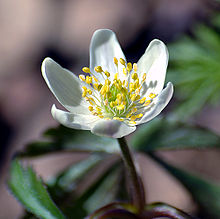 Nu känns det som att våren kommit på allvar. Vi var uppe i Furulund i tisdags och gjorde en tipspromenad. Sedan fick eleverna leka i skogen och njuta av vårsolen och varandras sällskap. Vi upplever att eleverna får lättare för att samsas med varandra ju mer vi gör saker tillsammans. Vi har även den här veckan haft tjej- och killsnack, och kommer att fortsätta med detta framöver. Vi läser också en bok, Häxorna av Roald Dahl, för båda klasserna på samma gång. När den är utläst ska vi se filmen tillsammans.På måndag ska vi till Universeum med fyrorna. Bussen går kl.08.00. Vi samlas på skolgården kl.07.50. Eleverna behöver ha med sig matsäck för hela dagen. Vi äter inte i bamba. Eleverna ska inte ha med sig pengar eftersom vi inte ska handla i butiken. Vi är tillbaka i skolan ca klockan 14.45. Besöket handlar om hållbar utveckling. Vi kommer att få en guidad visning av regnskogen och göra ett arbete om svensk natur. Eleverna kommer att få gå fritt i ca 2 timmar. Vi vet att det kommer att bli en rolig och givande dag, eftersom vi gjort detta förut.På onsdag efter skolan är det ”läxhjälp” för de som behöver. Vi startar 14.15 och håller på till 15.15. Man stannar så länge man behöver. Det finns möjlighet att arbeta med alla teoretiska ämnen. Läxhjälp betyder inte att det bara är läxor man arbetar med. Elever kan ha varit sjuka eller kommit efter av annan anledning. Detta kan då arbetas ikapp.Läxor i nästa vecka:Onsdag: tabelltestFredag: Engelska glosorTrevlig helg! / Daniel och Christina